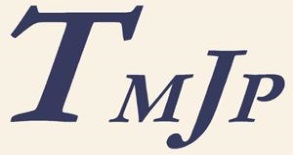 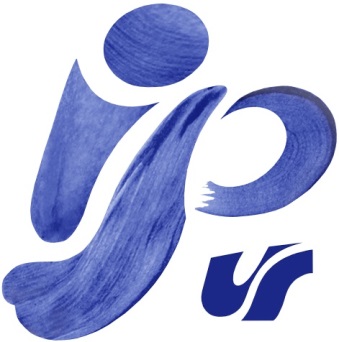 Zakład Lingwistyki Tekstu i Dyskursu	         	       Towarzystwo Miłośników Języka Polskiego        Instytutu Języka Polskiego 				 Oddział Katowicki           Uniwersytetu Śląskiegozapraszają dnia 21 kwietnia 2015 roku na konferencję naukowąDyskurs autopromocyjny dawniej i dziśSzanowni Państwo,„Dyskurs autopromocyjny dawniej i dziś” to druga konferencja organizowana przez Zakład Lingwistyki Tekstu i Dyskursu Uniwersytetu Śląskiego poświęcona szeroko rozumianemu wizerunkowi. W ubiegłym roku nasze rozważania koncentrowały się wokół zagadnienia autopromocji w ujęciu synchronicznym. Tym razem pole problematyki konferencji pragniemy poszerzyć o aspekt historyczny, dokonując tym samym analizy porównawczej zjawisk będących częścią tej przestrzeni dyskursu. Konferencja ma charakter interdyscyplinarny, dlatego też adresowana jest do wszystkich tych, którzy swoje zainteresowania badawcze koncentrują wokół szeroko pojętej autopromocji.Proponujemy rozważyć następujące obszary badawcze:– Gatunki autopromocyjne na przestrzeni wieków;– Dyskurs autopromocyjny w środkach masowego przekazu;– Płeć a autopromocja;– Sposoby autoprezentacji dawniej i dziś;– Public relations w dyskursie autopromocyjnym;– Ewolucja języka osobniczego postaci medialnych i literackich; – Jakość słowa w wystąpieniach publicznych.Zgłoszenia uczestnictwa oraz tytuły referatów wraz z krótkim streszczeniem (100-150 słów) prosimy przesyłać do 1 marca 2015 roku pocztą elektroniczną na podany adres: dyskursautopromocyjny@gmail.comOpłata konferencyjna wynosi 120 zł i obejmuje wyżywienie, materiały konferencyjne oraz druk monografii, w której zostaną zamieszczone wygłoszone referaty po uzyskaniu pozytywnej recenzji. Aktualne informacje na temat konferencji będziemy przesyłać Państwu drogą elektroniczną. Wyrażamy nadzieję, że konferencja spotka się z Państwa życzliwym zainteresowaniem.Organizatorki:							       Opiekun naukowy:mgr Aleksandra Kalisz						      dr hab. Iwona Loewemgr Ewelina Tyc